Tuesday  31st MarchYear R – Home LearningPlease remember the timings are just a guide. If your child is finding it hard to settle to an activity, leave it and come back to it another time. They are used to doing 3 or 4 guided sessions each day, but with lots of play in between!Number Frieze Ideas: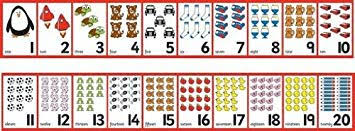 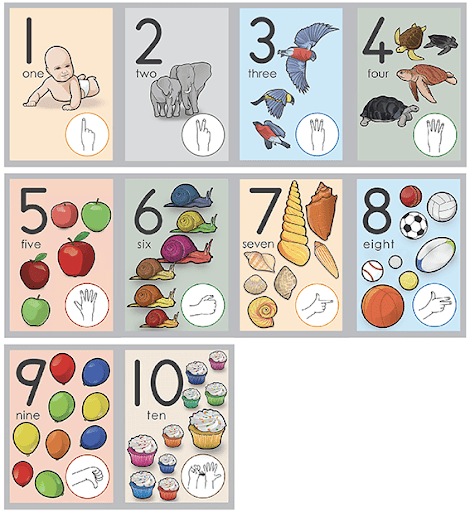 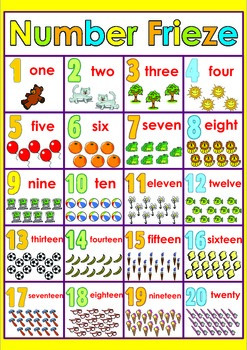 SubjectTime allocatedInstructionsKeywords5-10 minutesPractise keywords Ditty books10-15 minutesUse the same Ditty Book as yesterdayPractise speed soundsUse Fred fingers to sound out Green wordsRead red wordsSupport child to read story – as the week progresses your child should need less support and be moving towards reading book independentlyHave a go at the speed words – read them all first, then adult say a word for child to find. Again, as week continues, your child should be more fluent reading these words. Phonics 15-20 minsPowerpoint – Phonics Tues 31st MarchRecord task in home learning book – you can also use whiteboard to practise on If you cannot access the power point the words to write are chin, chip, chop, lunch, witch, match(Some of these words are becoming a little trickier. Lunch needs 4 fingers, some children might remember that witch and match need tch, but don’t worry if your child writes wich and mach, this is where their level of understanding is at present)Reading15 minutesChoose one book from pack to readHave a look on https://home.oxfordowl.co.uk/ and choose a different story to readMaths30 minutes Mathletics: https://login.mathletics.com/1 activity set on MathleticsHave a go at playing some shape games: https://www.topmarks.co.uk/maths-games/5-7-years/shapesDraw a picture, following the instructions on the Draw a Picture PowerpointContinue your number frieze – on a piece of paper write a big number 3 then draw a picture of 3 things. Do the same for number 4.Writing 15-30 minutesRevisit Jan Fearnley’s The Baby Dragon-tamer https://www.youtube.com/watch?v=3P_vr4AaXpA  Draw a picture of your own dragonWrite a sentence about your dragon or add labels to tell us about itUnderstanding the worldLunch diaryHave a go at copying the day (Tuesday) at the top of the pageHave lunchDraw a picture of what you ate for lunch Write a label if you want.Other activities – for you and your familyUse some old socks to create finger sock puppets. Use any crafty materials you have at home, or even use pens to draw on a face. You could then create a puppet show! https://www.handmadecharlotte.com/7-diy-sock-puppets/Don’t forget a bit of Joe Wicks to get you going each morning: https://www.youtube.com/channel/UCAxW1XT0iEJo0TYlRfn6rYQTidying upHowever long it takes!https://www.youtube.com/watch?v=Dhw6JDF4A0Qhttps://www.youtube.com/watch?v=LV1sMws_Gqg